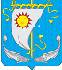 АДМИНИСТРАЦИЯМУНИЦИПАЛЬНОГО ОБРАЗОВАНИЯ«АНДЕГСКИЙ СЕЛЬСОВЕТ» НЕНЕЦКОГО АВТОНОМНОГО ОКРУГАПОСТАНОВЛЕНИЕот 14.07.2021 г. № 23-------------------------д. Андег, НАООб определении специальных отведенных мест, а также помещений, предоставляемых для проведения встреч депутатов Совета депутатов муниципального образования «Андегский сельсовет» Ненецкого автономного округа с избирателями, и порядок их предоставленияВ соответствии с частью 5.3 статьи 40 Федерального закона от 06.10.2003 № 131-ФЗ «Об общих принципах организации местного самоуправления в Российской Федерации (с изменениями и дополнениями), Уставом муниципального образования «Андегский сельсовет» Ненецкого автономного округа Администрация муниципального образования «Андегский сельсовет» НАО постановляет:Определить перечень специальных отведенных мест для проведения встреч депутатов Совета депутатов муниципального образования «Андегский сельсовет» Ненецкого автономного округа с избирателями (Приложение 1).Определить перечень помещений, предоставляемых Администрацией муниципального образования «Андегский сельсовет» НАО для проведения встреч депутатов Совета депутатов муниципального образования «Андегский сельсовет» Ненецкого автономного округа с избирателями (Приложение 2).Утвердить Порядок предоставления специально отведенных мест и помещений для проведения встреч депутатов Совета депутатов муниципального образования «Андегский сельсовет» Ненецкого автономного округа с избирателями (Приложение 3).Настоящее решение вступает в силу после его официального опубликования.Глава МО «Андегский сельсовет» НАО:                                                  В.Ф. АбакумоваПриложение № 1
к постановлению администрации МО «Андегский сельсовет» НАО                                                                                                       от 14.07.2021 № 23Перечень специальных отведенных мест для проведения встреч депутатов Совета депутатов муниципального образования «Андегский сельсовет» Ненецкого автономного округа с избирателями1. Площадка перед зданием ГБУК НАО «Дом культуры деревни Андег», д. Андег,  ул. Школьная, д. 2;Приложение № 2
к постановлению администрации МО «Андегский сельсовет» НАО                                                                                                       от 14.07.2021 № 23Перечень помещений, предоставляемых для проведения встреч депутатов Совета депутатов муниципального образования «Андегский сельсовет» Ненецкого автономного округа с избирателями1. Здание Администрации МО «Андегский сельсовет» НАО, д. Андег, ул. Школьная, д. 1, кабинет главы МО «Андегский сельсовет» НАО.Приложение № 3
к постановлению администрации МО «Андегский сельсовет» НАО                                                                                                       от 14.07.2021 № 23Порядок предоставления специально отведенных мест и помещений для проведения встреч депутатов Совета депутатов муниципального образования «Андегский сельсовет» Ненецкого автономного округа с избирателями1. Настоящий Порядок определяет условия предоставления специально отведенных мест и помещений (далее - места и помещения) для проведения встреч депутатов Совета депутатов муниципального образования «Андегский сельсовет» Ненецкого автономного округа (далее - депутаты) с избирателями в целях обеспечения условий для осуществления депутатами своих полномочий.2. Места и помещения предоставляются депутатам на безвозмездной основе.3. Основанием для предоставления мест и помещений депутатам являются заявления депутатов (уполномоченных представителей) о предоставлении им мест или помещений. Заявление может быть подписано уполномоченным представителем депутата, к заявлению в этом случае прикладываются копия документа, подтверждающего основания представления интересов депутата уполномоченным представителем депутата.Заявление о предоставлении места или помещения должно содержать:1) фамилию, имя, отчество (при наличии) депутата, контактный номер телефона, почтовый адрес;2) наименование места или помещения, указанного в Перечнях, утвержденных настоящим постановлением в Приложении 1 и 2;3) цель предоставления места или помещения;4) дату проведения встречи депутата с избирателями;5) время начала и окончания проведения встречи депутата с избирателями;6) сведения об обеспечении организации общественного порядка и безопасности участников встречи;7) подпись и дату подачи заявления;8) способ (способы) уведомления депутата о результатах рассмотрения заявления.4. Заявления о предоставлении мест или помещений направляются в Администрацию муниципального образования «Андегский сельсовет» Ненецкого автономного округа не позднее, чем за семь календарных дней до даты проведения встречи депутата с избирателями.5. Дата и время проведения встреч депутатов с избирателями должны планироваться с учетом графика работы администрации муниципального образования «Андегский сельсовет» Ненецкого автономного округа, а также с учетом проводимых в указанных местах или помещениях мероприятий.6. Места и помещения предоставляются депутатам на равных условиях в порядке очередности поданных заявлений.Не допускается проведение в одном месте или помещении и в одно время встреч с избирателями двух и более депутатов.7. Заявление о предоставлении места или помещения рассматривается Администрацией муниципального образования «Андегский сельсовет» Ненецкого автономного округа в течение трех рабочих дней со дня его поступления.8. Администрацией муниципального образования «Андегский сельсовет» Ненецкого автономного округа принимается одно из следующих решений:1) о предоставлении места или помещения;2) об отказе в предоставлении места или помещения.9. Решение уполномоченного лица об отказе в предоставлении депутату места или помещения принимается в следующих случаях:1) несоответствия заявления о предоставлении места или помещения требованиям, указанным в пункте 3 настоящего Порядка;2) истребования места или помещения с целью, не предусмотренной пунктом 1 настоящего Порядка;3) истребования места или помещения в те дату и время, в которые указанное в заявлении место или помещение уже предоставлены другому депутату для проведения встречи с избирателями;4) истребования места или помещения без учета требований пункта 5 настоящего Порядка.10. Решение уполномоченного лица, принятое в соответствии с подпунктами 3, 4 пункта 9 настоящего Порядка, может содержать обоснованное предложение об изменении времени и (или) даты предоставления места и помещения.11. О принятом Администрацией муниципального образования «Андегский сельсовет» Ненецкого автономного округа решении депутату (уполномоченному представителю депутата) сообщается выбранным способом уведомления депутата о результатах рассмотрения заявления в течение рабочего дня, следующего за днем принятия такого решения.В случае принятия Администрацией муниципального образования «Андегский сельсовет» Ненецкого автономного округа решения об отказе в предоставлении депутату места или помещения в адрес депутата (уполномоченного представителя депутата) также направляется письменное уведомление, содержащее обоснованное решение об отказе в предоставлении депутату места или помещения для проведения встречи с избирателями.12. Депутат, которому предоставлено помещение для проведения встречи с избирателями, обязан:1) обеспечить сохранность помещения и находящегося в нем имущества;2) обеспечить чистоту и порядок в предоставленном помещении;3) соблюдать требования действующего законодательства Российской Федерации при проведении встречи с избирателями.